إيفا كوتكوفا: ما عدد الزرافات الموجودة في الهواء الذي نتنفسه؟27 مايو – 3 سبتمبر 2023تدعونا تركيبات إيفا كوتكوفا إلى دخول عالم من نوع مختلف – عالم تتم فيه إعادة تصور العلاقات والقواعد الاجتماعية بشكل نقدي. من خلال الجمع بين النحت والرسم والكولاج والأزياء والنص والصوت، تُركز تصميمات التصوير الكبيرة والمرحة الخاصة بها على موطن الخيال.يتبوء سرد القصص مكانة في جوهر معرض ما عدد الزرافات الموجودة في الهواء الذي نتنفسه؟ الذي يستكشف قصة زرافة صغيرة اسمها لينكا. تم التقاط صورة للزرافة لينكا في عامة 1954، وكانت أول زرافة على الإطلاق في حديقة حيوان براغ، لكنها نجت من الأسر لمدة عامين فقط. بعد ذلك، تم التبرع بجسدها إلى متحف التاريخ الطبيعي، ليتم استغلاله كعنصر جاذب آخر للزائرين. كانت حياة لينكا بصفتها عنصرًا من عناصر المتحف معقدة بسبب الأخطاء الفادحة في عملية الحفظ، والتي تسببت في إطلاق غازات سامة والإغلاق المؤقت للميدان العام الرئيس في براغ. يستكشف هذا المعرض هذه القصة وكل الاحتمالات الرمزية: بصفتها صورة لاستعمار أجسادنا وللعالم غير البشري، بالإضافة إلى عنف الحالة الإنسانية الحديثة.يتكون المعرض بالكامل من مجموعة جديدة من العمل بتكليف، تتضمن مسرحية صوتية تم إنتاجها بالتعاون مع الأطفال المحليين من مدرسة سيلي الابتدائية. يقدم هذا العمل الصوتي، المقدم عبر صالتَي العرض لدينا، مجموعة من الروايات والردود المتعلقة بحياة لينكا المزدوجة بصفتها حيوانًا حيًا وعنصرًا في المتحف. تم التطوير بالتعاون مع فِرق التعلم والمعارض في معرض Nottingham Contemporary، يدعو المعرض الزائرين للاندماج في قصة الزرافة والمشاركة في عالم كوتكوفا الاستكشافي. أنشئ نسختك الخاصة للقصة في مسرح دمى الزرافة؛ اجلس واستمع واحلم بأحلام اليقظة أسفل تمثال شبكي عملاق معلق؛ وساهم بقصصك الخاصة في لوحة عمل القصة المشتركة. لمزيد من المعلومات عن المعرض والفعاليات ذات الصلة وبرامج التعلّم، تفضل بزيارة الموقع الإلكتروني nottinghamcontemporary.org أو ابحث هنا: 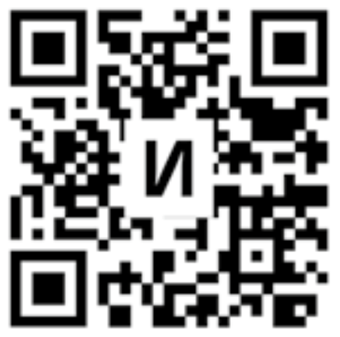 